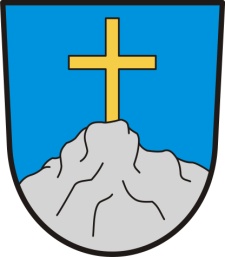 vNITŘNÍ směrnice č. 1/2017 Obce Nový kramolínpro časové rozlišení nákladů a výnosůObsah:I.Legislativní rámecII.Předmět směrniceIII.Časové rozlišení nákladů a výnosůIV.Závěrečná ustanoveníI.Legislativní rámec§ 69 vyhlášky č. 410/2009 Sb., ve znění pozdějších předpisů, kterou se provádí některá ustanovení zákona č. 563/1991 Sb., o účetnictví, ve znění pozdějších předpisů, pro některé vybrané účetní jednotkyZákon č. 563/1991 Sb., o účetnictví, ve znění pozdějších předpisů, pro některé vybrané účetní jednotkyZákon č. 586/1992 Sb., o dani z příjmů, ve znění pozdějších předpisůII.Předmět směrnicePředmětem této směrnice je stanovit takové zásady účtování, které povedou ke správnému a věrnému vyčíslení výsledku hospodaření.  Proto je třeba náklady a výnosy zahrnout do období, se kterým časově a věcně souvisejí.III.Časové rozlišení nákladů a výnosůPovinnost časového rozlišeníV průběhu účetního období dochází často k časovému nesouladu mezi vznikem výdajů a nákladů i příjmů a výnosů. Aby účetní jednotka zjistila správný výsledek hospodaření za příslušné účetní období, musí se do něho zaúčtovat všechny náklady a výnosy, které s tím časově i věcně souvisejí. Povinnost časového rozlišení vzniká, pokud se účetní případ týká více než jednoho účetního období, tj. kalendářního roku. Akruální principKaždý účetní doklad musí být posouzen kromě hledisek, které jsou řešeny jinými vnitřními normami, též z hlediska věcné a časové příslušnosti. Pokud se účetní doklad týká jiného účetního období je nutné jej zaúčtovat do správného účetního období pomocí techniky časového rozlišení, popř. jiného vhodného způsobu. Inventarizace účtů časového rozlišeníPoložky časového rozlišení podléhají  dokladové inventarizaci a při ní se posuzuje jejich výše a odůvodněnost.Zásady časového rozlišení                    Hlavní zásady              Účetní jednotky náklady (výdaje) a výnosy (příjmy) zachycují dle těchto zásad:              Náklady a výnosy se zachycují zásadně do období, s nímž časově a věcně souvisíOpravy nákladů nebo výnosů minulých účetních období se zachycují na položkách nákladů a výnosů, kterých se týkají, a to pouze v nevýznamných částkách do 15 tis Kč. Opravy významných částek je třeba účtovat v souladu  s vyhláškou č. 410/2009 Sb.,  rozvahověNáhrady vynaložených nákladů minulých účetních období se zachycují do výnosů běžného účetního obdobíNáklady a výdaje, které se týkají budoucích období, je nutno časově rozlišit ve formě nákladů příštích období a výdajů příštích obdobíVýnosy a příjmy, které se týkají budoucích období, je nutno časově rozlišit ve formě výnosů příštích období a příjmů příštích období        U účetních případů, které se časově rozlišují, musí být známy tyto skutečnosti:Věcné vymezení – účel Přesná částkaObdobí, k němuž se částka vztah       Uvedené tři podmínky musí být splněny současně.Metodu časového rozlišení nepoužije účetní jednotka v případě, pokud náklady na získání informace převýší přínosy plynoucí z této informace a tato informace se nepovažuje za významnou. Další zásadyÚčetní jednotka rozlišuje v závislosti na počtu měsíců v běžném období.Všechny uvedené případy budou rozlišovány pouze koncem účetního období v rámci řádné roční účetní závěrky.                    Ze zásad časového rozlišení se stanovují tyto výjimky a časovému  rozlišení nepodléhají  :Nevýznamné částky nepřesahující 500.000,- Kč- týkající se nákladů                                                                              a) předplatné novin               b) nákup materiáluPravidelně se opakující platby:              a) pojistné              b) členské příspěvkyCestovné (pracovní cesty zahájeny v běžném období, ukončeném v následujícím)Nevýznamné částky nepřesahující 500.000,- Kč- týkající se výnosů               a) nájmy               b) úrokyČasově se rozlišuje:Spotřeba vod a energiíTam, kde se platí zálohy, bude vytvořena dohadná položka ve výši záloh proplacených v běžném roce. V případech, kdy se neplatí zálohy, bude vytvořena dohadná položka dle posledního zúčtování (případně vypočtená dle skutečně zjištěné výše spotřeby). Dohadná položka na vodné bude zúčtována při obdržení zúčtování v průběhu období, pokud lze další fakturu očekávat až po uzavření účetních knih.V případě, že uhrazená záloha nebo faktura z minulého účetního období jsou výrazně odlišné od očekávané hodnoty spotřeby, bude dohadná položka vyměřena dle naměřených hodnot spotřeby a platných cen a sazeb dodávky k datu účtování o časovém rozlišení.Přijatá plnění :         a) Faktury za plnění, jejichž dodávka byla ukončena v běžném období a které byly přijaty              v následujícím období do 15.dne následujícího období budou zapsány do knihy faktur běžného              období a zaúčtovány do nákladů běžného období.           b) Došlé faktury za přijatá plnění poskytnutá v běžném účetním období, které dojdou do účetní               jednotky po účetní závěrce, budou zapisovány do deníku účetního období dle data přijetí a               účtovány na vrub účtu nákladů období následujícího, pokud na ně nebyla vytvořena dohadná                pasivní položka.           c) Faktury za pořízení zásob či vedlejších nákladů na pořízení zásob přijaté po účetní závěrce, i               když došlo k plnění v běžném období, budou zúčtovány na příslušné účty zásob následujícího              období, pokud na ně nebyla vytvořena dohadná pasivní položka. Poskytnutá plnění:             Na všechny provedená a dle smluv ukončené práce v účetním období musí být vystavena              faktura. Za předání příslušných podkladů k fakturaci do 15. dne následujícího období odpovídá             starosta. Všechny provedené výkony a dodávky za běžné období musí být proúčtovány do              výnosů běžného období. Za tím účelem je udržována kniha odeslaných faktur i po rozvahovém              dni do téhož dne jako kniha došlých faktur. Pokud by výjimečně nebyla vystavena faktura, je              nutno zabezpečit zúčtování příjmů příštích období nebo dohadnou položku aktivní, pokud              není  známa částka. Za vystavení faktur odpovídá účetní. Dotace a transfery poskytnuté na více období:              Řešeno českým účetním standartem pro ÚSC 703.                                            Účty účtové osnovy pro časové rozlišeníK účtování časového rozlišení se používají přechodné účty aktiv a pasiv. Jsou to účty rozvahové aktivní nebo pasivní. Přechodné účty se člení na :Účty časového rozlišení – známe účel, období i přesnou částku              a) Účet 381 – náklady příštích obdobíAktivní – strana MD při vzniku, D při rozpouštěníJedná se o výdaje běžného období, které souvisí zcela nebo alespoň zčásti příštího období, např. nájemné uhrazené dopředu, pojistné, předplatné, paušály servisních služeb, nájmy SWb) Účet 383 – výdaje příštích období     Pasivní – strana D při vzniku, MD při rozpouštěníVýdaje příštích období představují náklady věcně a časově související s běžným obdobím, ale výdaj peněz se uskuteční až v budoucnu. Lze účtovat pouze částky, u nichž víme, že budou v příštím období zaplaceny na příslušný účet a v určité výši, např. nájemné hrazené pozadu, dodavatelem nevyfakturované dodávky (např. došlé faktury po uzávěrce), úroky z úvěru, které banka naúčtuje po uplynutí kalendářního rokuc) Účet 384 - Výnosy příštích obdobíPasivní – strana D při vzniku, MD při rozpouštěníVýnosy příštích období jsou částky přijaté v běžném období, které věcně patří do výnosů příštích období (za výkony poskytnuté v budoucnosti), např. nájemné přijaté předem, úhrady na plnění příštího roku před splatností dle smluv, paušální platbyd) Účet 385 – příjmy příštích obdobíAktivní – strana MD při vzniku, D při rozpouštěníPříjmy příštích období představují výnosy časově související s běžným obdobím, ale příjem peněz se uskuteční až v budoucnu, např. nájemné vybrané zpětně, nepřipsaný úrok, dosud nevyfakturované výkony (známe přesnou částku).Dohadné účty – známe účel, období, ale neznáme přesnou částku Dohadné položky jsou případy pohledávek (a s nimi spojených výnosů) a závazků (a s nimi spojených nákladů), které časově patří do běžného účetního období, ale nemohou být zaúčtovány, protože chybí účetní doklad. Není tedy známá přesná výše částky, která bude uhrazena či přijata. Částka je tedy odhadována, přičemž se vychází ze známých dohod, smluv či objednávek. Dohadné účty dělíme na dohadné účty aktivní – vstupují sem pohledávky za poskytnuté výkony a na dohadné účty pasivní – vstupují sem závazky za přijaté výkony.a)  Účet 388 – dohadný účet aktivníStrana MD při vzniku, strana D při rozpouštění.Příklady – nevyfakturované dodávky, u kterých je nutné upřesnit částku, potvrzená pohledávka za pojišťovnou v důsledku škody – neznáme ještě výši plnění.b)  Účet 389 – dohadný účet pasivníStrana D při vzniku, MD při rozpouštění.Příklady – nevyfakturované dodávky, na které není zatím účetní doklad, nevyúčtované spotřeby energií, vodného a stočného, nevyúčtované úroky z bankovních účtů, úvěrů, půjček. Z charakteristiky uvedených účtů vyplývá, že se tyto účetní případy provádějí až ke dni účetní závěrky. IV.  Závěrečná ustanoveníUstanoveními této směrnice jsou povinni se řídit všichni zaměstnanci obce.Tato směrnice č. 1/2017 byla projednána a následně schválena na zasedání zastupitelstva obce Nový Kramolín dne 10.3.2017Směrnice nabývá účinnost dnem schválením. Ruší se vnitřní směrnice č.2/2010 ze 28.12.2009.Vyhotovila Chmelíková………………………………                                                     ………………………………………..Pavel Sokol                                                                                      Jan BuršíkMístostarostka obce                                                                         Starosta obce                                    Časové rozlišeníNázevčíslotypV běžném obdobíV příštím obdobíNákladůNáklady příštích období381aktivnívýdajnákladNákladůVýdaje příštích období383pasivnínákladvýdajNákladůDohadné položky pasivní389odhad nákladuvýdajVýnosůVýnosy příštích období384pasivnípříjemvýnosVýnosůPříjmy příštích období385aktivnívýnospříjemVýnosůDohadné položky  aktivní388odhad výnosupříjem